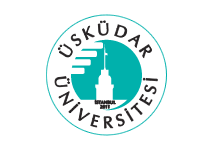 ÜSKÜDAR ÜNİVERSİTESİİnsan ve Toplum Bilimleri FakültesiGüz Dönemi 2016-2017 RKUL101 Üniversite KültürüDanışman Öğretim Üyesi
Öğrenci Adı-Soyadı:………………………………..Öğrenci Numarası  :………………………………..Öğrenci Bölüm Adı:………………………………...